Property Information SheetTotal Asking Price: $1,155,000Area: RM of Paddockwood #520Type of farm: GrainComments: This block of 9 quarters is in a very nice tight block. Although the Iand varies from field to field SAMA rates most of the topography as “level to nearly level’ and most of the stone rating as “none to few”. The soil also varies but most of it is a productive clay loam or grey wooded classification. 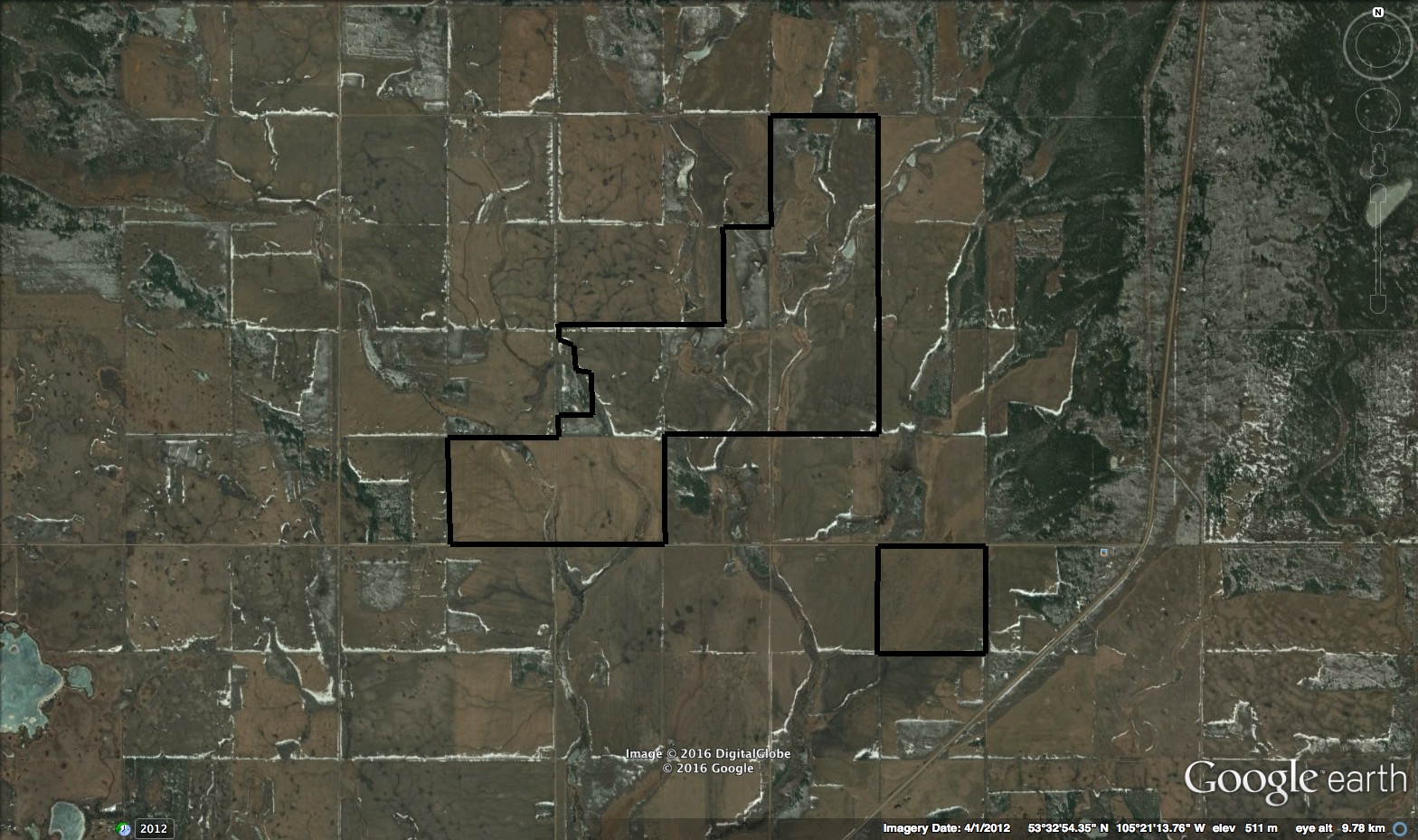 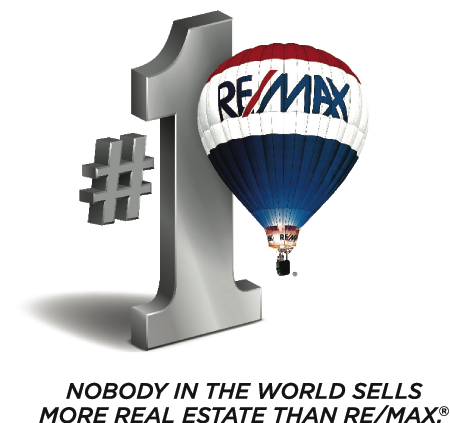               NOBODY IN THE WORLD               SELLS MORE REAL ESTATE            THAN RE/MAX!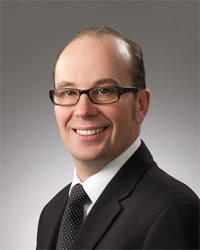 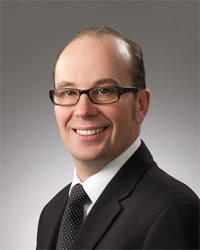 TED CAWKWELL“AN EXPERT IN THE FIELD”Phone: (306) 327-7661
Email: ted@tedcawkwell.comWebsite: www.tedcawkwell.com Legal Land DescriptionRMTotal AcresCult.AcresTaxesAssessed ValueSoil ClassNW 4-53-23 W2520160129$695.30$77,500HNW 9-53-23 W2520160  92$545.41$45,700KSW 9-53-23 W2520160120$551.54$47,000HNE 5-53-23 W2520160  99$524.19$41,200HPT of SE 8-53-23 W2520120  54$470.20$40,900GPT of NW 5-53-23 W2520140112$593.96$56,000FSE 6-53-23 W2520159145$675.97$73,400GSW 5-53-23 W2520160131$706.61$79,900GNE 33-52-23 W2520160158$675.02$73,200KTOTALS13791041$5438.02$534,800Average Assessment$62,113.82